Juleafslutning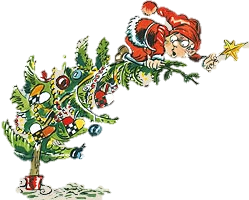 Kom og deltag i årets store spejder-begivenhed                Invitation til julespejd for alle forældre, søskende og andet godtfolk hos                                          	  Storstrøm spejderne.Tirsdag d. 10.dec. 2019 kl. 16.30 byder vi velkommen på Vålse gl skoleDer serveres rigelige mængder risengrød og nisseøl/saftevand til alle.              Husk tallerken, bestik og krus hjemmefraVigtigt!! Det er her vi deler de længe ventede mærker og sølvknapper ud, og vi har salgsbod med alt hvad spejderhjertet begærer og hytten har at sælge. Har du noget spejdergrej liggende, som du ikke længere bruger, så læg det i spejderboden med navn og pris.  Glæd jer, vi er i år vidne til ikke mindre end en julesensation når spejderne på skift indtager manegen i årets spejdercirkus.Der serveres kaffe/te med lækre hjemmebagte småkager (spejderbag)Så er det tid til den længe ventede uddeling af SØLVØKSEN… hvem skal mon modtage den i år???Vi slutter året af med håndtryk og spejderbror og går mætte og glade hjem kl. 19.00.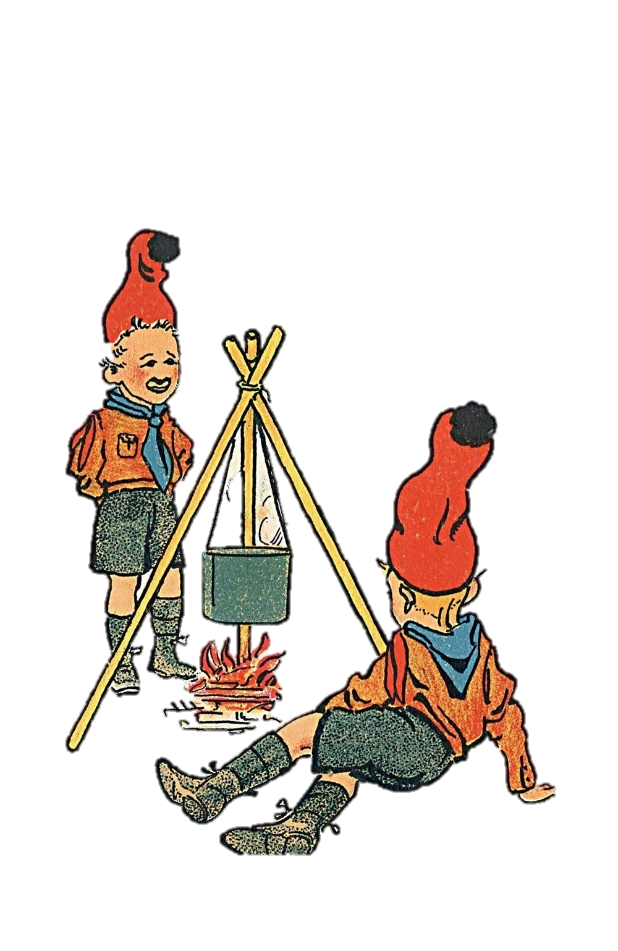 Mange glade julehilsner fraLederne hos Storstrøm spejderneVi siger det lige igen… husk tallerken, bestik og krusTilmelding til gratis risengrød og ægte julespejdercirkus Vi kommer antal voksneVi kommer antal børn (husk at tælle spejderen med) Spejderens navn_______________________________Tilmelding til gruppeleder Birthe på mobil 60 89 15 14                           eller på mail: gruppeleder@storstromspejderne.dk		     senest torsdag d. 5. december.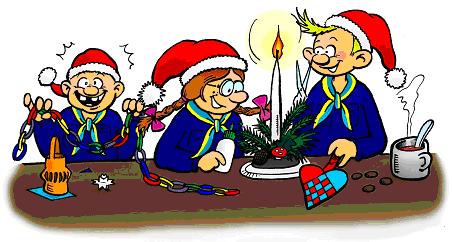 